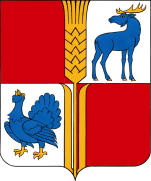 СОБРАНИЕ ПРЕДСТАВИТЕЛЕЙМУНИЦИПАЛЬНОГО РАЙОНА ИСАКЛИНСКИЙСАМАРСКОЙ ОБЛАСТИшестого созыва                                                                  РЕШЕНИЕ №   181                                                                                           От 21.11.2022  г.  О мерах поддержки отдельных категорий граждан, участвующих в специальной военной операцииВ целях оказания мер поддержки отдельным категориям граждан,
участвующих в специальной военной операции, руководствуясь Уставом муниципального района Исаклинский, Собрание представителей муниципального района Исаклинский       РЕШИЛО:1.По договорам аренды имущества, находящегося в собственности муниципального района Исаклинский  Самарской области и составляющего казну муниципального района Исаклинский Самарской области (включая земельные участки), арендаторами по которым являются физические лица, в том числе индивидуальные предприниматели, юридические лица, в которых одно и то же физическое лицо, являющееся единственным учредителем
(участником) юридического лица и его руководителем, в случае если
указанные физические лица, в том числе индивидуальные
предприниматели или физические лица, являющиеся учредителем
(участником) юридического лица и его руководителем, призваны
на военную службу по мобилизации в Вооруженные Силы Российской
Федерации в соответствии с Указом Президента Российской Федерации
от 21.09.2022 № 647 «Об объявлении частичной мобилизации
в Российской Федерации» (далее – Указ Президента Российской
Федерации) или проходят военную службу по контракту, заключенному
в соответствии с пунктом 7 статьи 38 Федерального закона «О воинской
обязанности и военной службе» (далее – Федеральный закон), либо
заключили контракт о добровольном содействии в выполнении задач,
возложенных на Вооруженные Силы Российской Федерации, обеспечить:а) пересмотр арендной платы в сторону уменьшения до уровня
1 рубля в год на период с 21.09.2022 по 20.09.2023 включительно в течение
трех рабочих дней со дня обращения арендатора с представлением копий
документов, подтверждающих статус прохождения военной службы
по частичной мобилизации в Вооруженных Силах Российской Федерации,
или копии уведомления о заключении контракта о прохождении военной
службы в соответствии с пунктом 7 статьи 38 Федерального закона либо
контракта о добровольном содействии в выполнении задач, возложенных
на Вооруженные Силы Российской Федерации, предоставленной
федеральным органом исполнительной власти, с которым заключен
указанный контракт, либо получения иным способом, установленным
действующим законодательством, сведений об отнесении арендатора
к лицам, указанным в пункте 1 настоящего постановления;б) уведомление в течение трех рабочих дней со дня вступления
в силу настоящего постановления арендаторов о возможности уменьшения
размера арендной платы по договорам аренды в соответствии
с подпунктом «а» настоящего пункта путем опубликования сообщения
на официальном сайте Администрации муниципального района Исаклинский Самарской области в информационно-телекоммуникационной сети Интернет;в) неприменение по данным договорам аренды неустоек (штрафов,
пеней), процентов за пользование чужими денежными средствами или
иных мер ответственности в связи с несоблюдением арендатором порядка
и сроков внесения арендной платы (в том числе в случаях, если такие меры
предусмотрены договором аренды) на период прохождения лицом,
указанным в пункте 1 настоящего постановления, военной службы
или оказания добровольного содействия в выполнении задач, возложенных
на Вооруженные Силы Российской Федерации.Не допускается установление дополнительных платежей,
подлежащих уплате арендатором в связи с уменьшением арендных
платежей.2. Муниципальным предприятиям и муниципальным учреждениям
 муниципального района  Исаклинский Самарской области, находящимся в их ведении, по договорам аренды имущества, находящегося в собственности муниципального района Исаклинский Самарской области,
арендаторами по которым являются физические лица, в том числе
индивидуальные предприниматели, юридические лица, в которых одно
и то же физическое лицо, являющееся единственным учредителем
(участником) юридического лица и его руководителем, в случае если
указанные физические лица, в том числе индивидуальные
предприниматели или физические лица, являющиеся учредителем
(участником) юридического лица и его руководителем, призваны
на военную службу по мобилизации в Вооруженные Силы Российской
Федерации в соответствии с Указом Президента Российской Федерации
или проходят военную службу по контракту, заключенному в соответствии
с пунктом 7 статьи 38 Федерального закона, либо заключили контракт
о добровольном содействии в выполнении задач, возложенных на
Вооруженные Силы Российской Федерации, обеспечить:а) пересмотр арендной платы в сторону уменьшения до уровня
1 рубля в год на период с 21.09.2022 по 20.09.2023 включительно в течение
трех рабочих дней со дня обращения арендатора с представлением копий
документов, подтверждающих статус прохождения военной службы
по частичной мобилизации в Вооруженных Силах Российской Федерации,
или копии уведомления о заключении контракта о прохождении военной
службы в соответствии с пунктом 7 статьи 38 Федерального закона либо
контракта о добровольном содействии в выполнении задач, возложенных
на Вооруженные Силы Российской Федерации, предоставленной
федеральным органом исполнительной власти, с которым заключен
указанный контракт, либо получения иным способом, установленным
действующим законодательством, сведений об отнесении арендатора
к лицам, указанным в пункте 1 настоящего постановления;б) уведомление в течение трех рабочих дней со дня вступления
в силу настоящего постановления арендаторов о возможности уменьшения размера арендной платы по договорам аренды в соответствии
с подпунктом «а» настоящего пункта путем опубликования сообщения
на официальных сайтах муниципальных предприятий и муниципальных учреждений Самарской области, находящихся в их ведении, в информационно-телекоммуникационной сети Интернет;в) неприменение по данным договорам аренды неустоек (штрафов,
пеней), процентов за пользование чужими денежными средствами или
иных мер ответственности в связи с несоблюдением арендатором порядка
и сроков внесения арендной платы (в том числе в случаях, если такие меры
предусмотрены договором аренды) на период прохождения лицом,
указанным в пункте 1 настоящего постановления, военной службы
или оказания добровольного содействия в выполнении задач, возложенных
на Вооруженные Силы Российской Федерации.Не допускается установление дополнительных платежей,
подлежащих уплате арендатором в связи с уменьшением арендных
платежей.3. Предоставить арендаторам, отнесенным к лицам, указанным в пункте 1 настоящего постановления, возможность расторжения договоров аренды без применения штрафных санкций.4. Коммунальные платежи, связанные с арендуемым имуществом
по договорам аренды, по которым арендатору предоставлена льгота в виде
снижения арендной платы до уровня 1 рубля в год, в период
предоставления такой льготы уплачиваются арендодателем при условии
его фактического неиспользования.Факт неиспользования арендуемого имущества устанавливается
арендодателем путем проведения осмотра арендуемого имущества
в течение 5 рабочих дней со дня обращения арендатора либо получения
иным способом, установленным действующим законодательством,
сведений об отнесении арендатора к лицам, указанным в пункте 1
настоящего решения. 5. Рекомендовать сельским поселениям муниципального района Исаклинский  Самарской области руководствоваться положениями пунктов 1 – 4 настоящего решения. 6. Контроль за выполнением настоящего постановления возложить на Комитет по управлению муниципальным имуществом администрации муниципального района Исаклинский Самарской области.7.Опубликовать  настоящее решение в районной газете  «Исаклинские вести» и разместить на официальном сайте Администрации муниципального района Исаклинский Самарской области в сети «Интернет».8.Настоящее решение вступает в силу со дня его официального опубликования.      Глава муниципального района Исаклинский                                                                    В.Д. Ятманкин    Председатель Собранияпредставителей муниципальногорайона Исаклинский                                                                     В.П.Смирнов